愛媛県障がい福祉課１．この利用証は、県内及び相互利用を行う全国の各府県のパーキングパーミット制度に賛同する施設が所管する身体障がい者等用駐車場に車を停める際にご利用ください。２．協力施設の身体障がい者等用駐車場には、制度に協力する旨の案内表示（ステッカー、三角コーン）などが示されています。※ご利用いただける協力施設については、県ホームページ等をご覧ください。３．車を停める際には、車外から確認できるよう、ルームミラー等に吊り下げるなどして掲示してください。４．有効期限が到来した利用証については、最寄の受付・交付窓口に返却をお願いします。引き続き制度の利用を希望される場合は、改めて交付申請書を提出してください。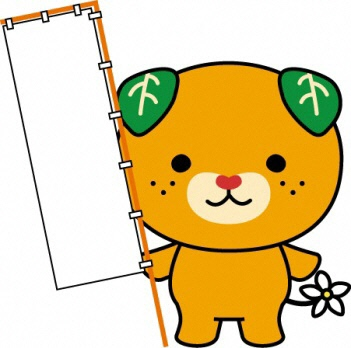 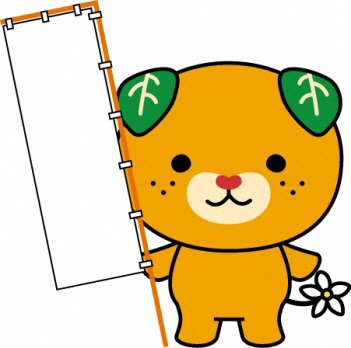 